~Area of a Sector Notes~UNIT QUESTION: What special properties are found with the parts of a circle?MMC9-12.G.C.1-5,G.GMD.1-3Today’s Question: How do we find the area of a sector?MMC9-12.G.C.5Area: Formula: Sector:Formula:2 types of Answers2 types of AnswersRoundedExactType the Pi button on your calculatorToggle your answerRoundType the Pi button on your calculatorPi will be in your answerTI 36X Pro gives exact answersFind the EXACT areaFind the EXACT arear = 29 feetd = 44 milesFind the area.  Round to the nearest tenth.Find the area.  Round to the nearest tenth.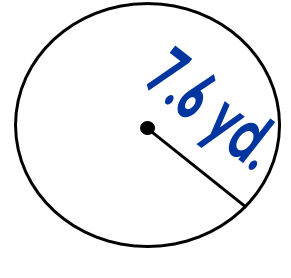 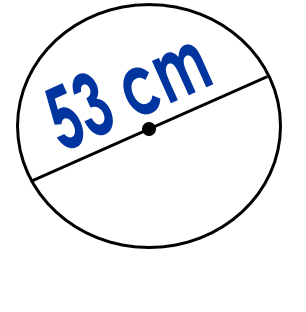 Find the area of the sector to the nearest hundredths.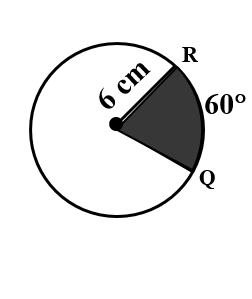 Find the exact area of the sector.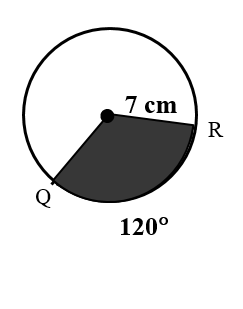 Find the radius of the circle if the area of the circle is 225 cm2.  Find the radius of the circle if the area of the circle is 225 cm2.  Find the radius. Round to the nearest hundredth.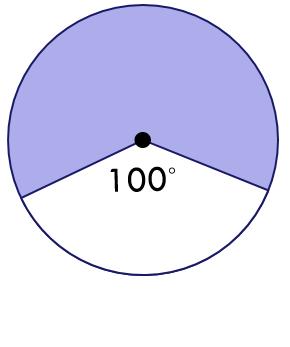 Find the radius. Round to the nearest hundredth.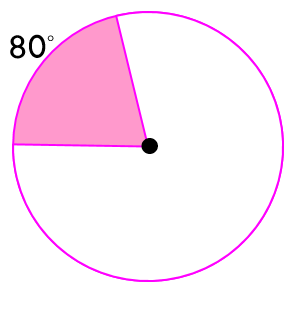 